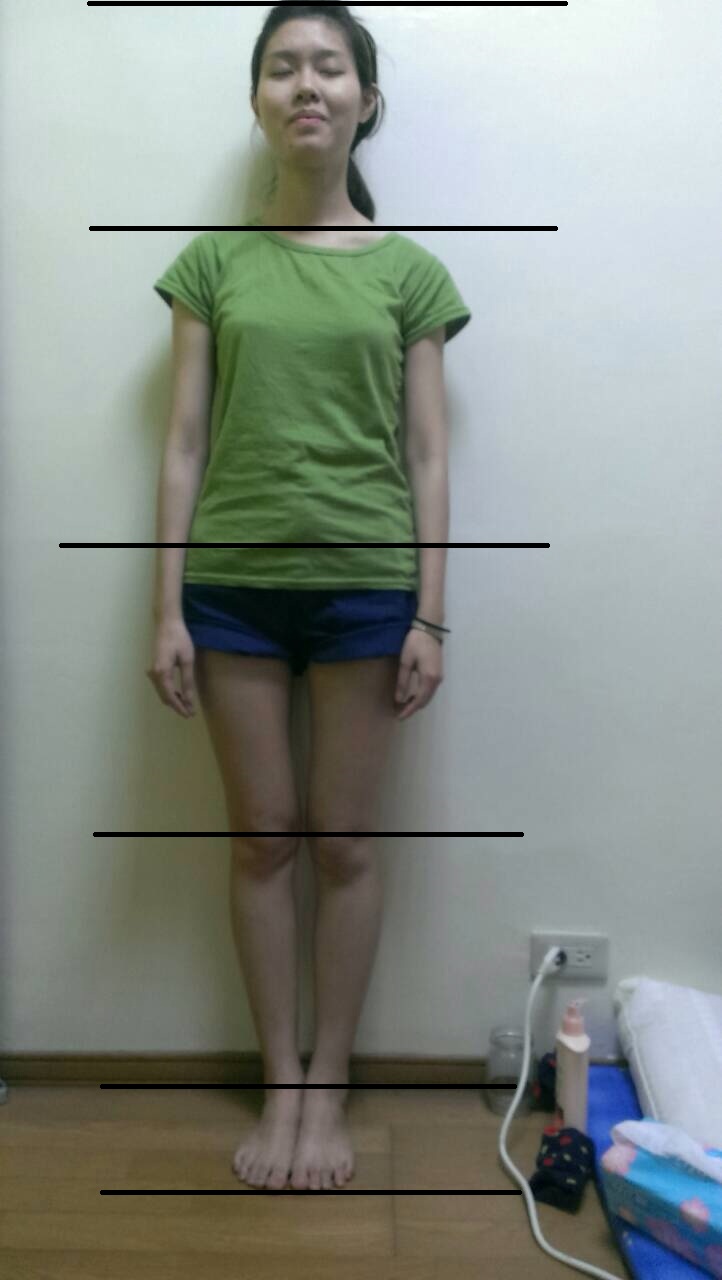 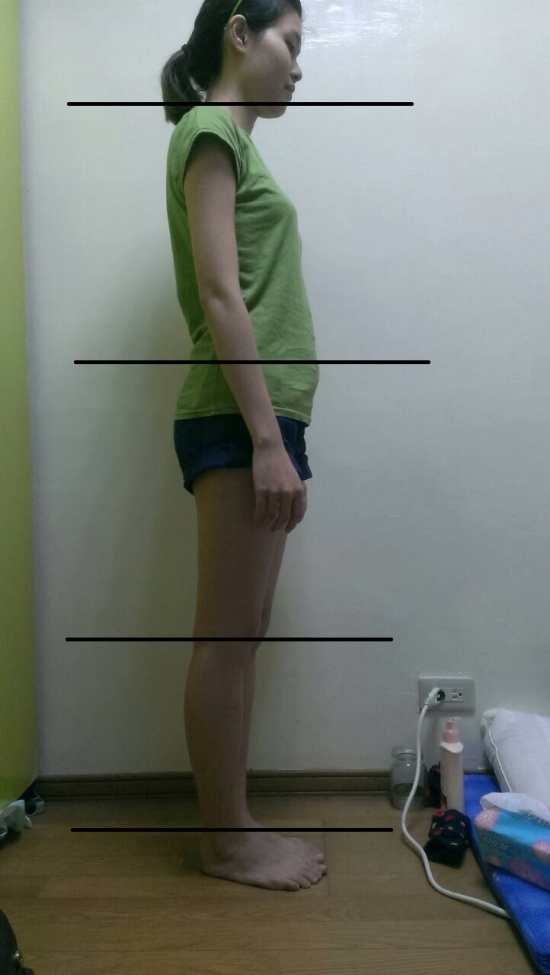 肩膀不對稱，因為有脊柱側彎!